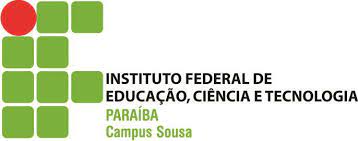 COORDENAÇÃO DE RELAÇÕES INSTITUCIONAIS E ESTÁGIOS – CRIE-SSFORMULÁRIO PARA OFERTA DE ESTÁGIOS – A SER PREENCHIDO PELA EMPRESA DEMANDANTE1. DADOS DA EMPRESA1. DADOS DA EMPRESA1. DADOS DA EMPRESA1. DADOS DA EMPRESA1. DADOS DA EMPRESA1. DADOS DA EMPRESA1. DADOS DA EMPRESA1. DADOS DA EMPRESA1. DADOS DA EMPRESANOME:     NOME:     NOME:     NOME:     NOME:     NOME:     CNPJ:     CNPJ:     CNPJ:     ENDEREÇO:      ENDEREÇO:      ENDEREÇO:      ENDEREÇO:      ENDEREÇO:      ENDEREÇO:      ENDEREÇO:      ENDEREÇO:      ENDEREÇO:      NÚMERO:      COMPLEMENTO:      COMPLEMENTO:      COMPLEMENTO:      COMPLEMENTO:      BAIRRO:      BAIRRO:      BAIRRO:      BAIRRO:      CIDADE:      CIDADE:      CIDADE:      CIDADE:      CIDADE:      ESTADO:      ESTADO:      ESTADO:      CEP:      PONTO DE REFERÊNCIA:      PONTO DE REFERÊNCIA:      PONTO DE REFERÊNCIA:      PONTO DE REFERÊNCIA:      PONTO DE REFERÊNCIA:      PONTO DE REFERÊNCIA:      PONTO DE REFERÊNCIA:      PONTO DE REFERÊNCIA:      PONTO DE REFERÊNCIA:      RESPONSÁVEL PELA EMPRESA:     RESPONSÁVEL PELA EMPRESA:     RESPONSÁVEL PELA EMPRESA:     RESPONSÁVEL PELA EMPRESA:     RESPONSÁVEL PELA EMPRESA:     RESPONSÁVEL PELA EMPRESA:     RESPONSÁVEL PELA EMPRESA:     RESPONSÁVEL PELA EMPRESA:     RESPONSÁVEL PELA EMPRESA:     CARGO DO RESPONSÁVEL:      CARGO DO RESPONSÁVEL:      CARGO DO RESPONSÁVEL:      CARGO DO RESPONSÁVEL:      CARGO DO RESPONSÁVEL:      CARGO DO RESPONSÁVEL:      CARGO DO RESPONSÁVEL:      CARGO DO RESPONSÁVEL:      CARGO DO RESPONSÁVEL:      NOME DO CONTATO PARA A SELEÇÃO DE ESTÁGIO:      NOME DO CONTATO PARA A SELEÇÃO DE ESTÁGIO:      NOME DO CONTATO PARA A SELEÇÃO DE ESTÁGIO:      NOME DO CONTATO PARA A SELEÇÃO DE ESTÁGIO:      NOME DO CONTATO PARA A SELEÇÃO DE ESTÁGIO:      NOME DO CONTATO PARA A SELEÇÃO DE ESTÁGIO:      NOME DO CONTATO PARA A SELEÇÃO DE ESTÁGIO:      NOME DO CONTATO PARA A SELEÇÃO DE ESTÁGIO:      NOME DO CONTATO PARA A SELEÇÃO DE ESTÁGIO:      TELEFONE:     TELEFONE:     FAX:      FAX:      EMAIL:     EMAIL:     EMAIL:     EMAIL:     EMAIL:     2. DADOS DO ESTÁGIO2. DADOS DO ESTÁGIO2. DADOS DO ESTÁGIO2. DADOS DO ESTÁGIO2. DADOS DO ESTÁGIO2. DADOS DO ESTÁGIO2. DADOS DO ESTÁGIO2. DADOS DO ESTÁGIO2. DADOS DO ESTÁGIOÁREA DO ESTÁGIO/CURSO DE FORMAÇÃO DO ALUNO:      ÁREA DO ESTÁGIO/CURSO DE FORMAÇÃO DO ALUNO:      ÁREA DO ESTÁGIO/CURSO DE FORMAÇÃO DO ALUNO:      ÁREA DO ESTÁGIO/CURSO DE FORMAÇÃO DO ALUNO:      ÁREA DO ESTÁGIO/CURSO DE FORMAÇÃO DO ALUNO:      ÁREA DO ESTÁGIO/CURSO DE FORMAÇÃO DO ALUNO:      ÁREA DO ESTÁGIO/CURSO DE FORMAÇÃO DO ALUNO:      ÁREA DO ESTÁGIO/CURSO DE FORMAÇÃO DO ALUNO:      ÁREA DO ESTÁGIO/CURSO DE FORMAÇÃO DO ALUNO:      SETOR DA EMPRESA:      SETOR DA EMPRESA:      SETOR DA EMPRESA:      SETOR DA EMPRESA:      HORÁRIO DE TRABALHO:      HORÁRIO DE TRABALHO:      HORÁRIO DE TRABALHO:      HORÁRIO DE TRABALHO:      HORÁRIO DE TRABALHO:      VALOR DA BOLSA:      VALOR DA BOLSA:      VALOR DA BOLSA:      NÚMERO DE VAGAS:      NÚMERO DE VAGAS:      NÚMERO DE VAGAS:      NÚMERO DE VAGAS:      CARGA HORÁRIA SEMANAL:       HORASCARGA HORÁRIA SEMANAL:       HORASOUTROS BENEFÍCIOS: OUTROS BENEFÍCIOS: OUTROS BENEFÍCIOS: OUTROS BENEFÍCIOS: OUTROS BENEFÍCIOS: OUTROS BENEFÍCIOS: OUTROS BENEFÍCIOS: OUTROS BENEFÍCIOS: OUTROS BENEFÍCIOS: PRÉ-REQUISITOS PARA A SELEÇÃO: PRÉ-REQUISITOS PARA A SELEÇÃO: PRÉ-REQUISITOS PARA A SELEÇÃO: PRÉ-REQUISITOS PARA A SELEÇÃO: PRÉ-REQUISITOS PARA A SELEÇÃO: PRÉ-REQUISITOS PARA A SELEÇÃO: PRÉ-REQUISITOS PARA A SELEÇÃO: PRÉ-REQUISITOS PARA A SELEÇÃO: PRÉ-REQUISITOS PARA A SELEÇÃO: PERÍODO DA DIVULGAÇÃO: DE      /     /      A      /     /     PERÍODO DA DIVULGAÇÃO: DE      /     /      A      /     /     PERÍODO DA DIVULGAÇÃO: DE      /     /      A      /     /     PERÍODO DA DIVULGAÇÃO: DE      /     /      A      /     /     PERÍODO DA DIVULGAÇÃO: DE      /     /      A      /     /     DATA DA ENTREVISTA:      /     /     DATA DA ENTREVISTA:      /     /     DATA DA ENTREVISTA:      /     /     DATA DA ENTREVISTA:      /     /     RELAÇÃO DAS PRINCIPAIS ATIVIDADES A SEREM DESENVOLVIDAS NA EMPRESA: RELAÇÃO DAS PRINCIPAIS ATIVIDADES A SEREM DESENVOLVIDAS NA EMPRESA: RELAÇÃO DAS PRINCIPAIS ATIVIDADES A SEREM DESENVOLVIDAS NA EMPRESA: RELAÇÃO DAS PRINCIPAIS ATIVIDADES A SEREM DESENVOLVIDAS NA EMPRESA: RELAÇÃO DAS PRINCIPAIS ATIVIDADES A SEREM DESENVOLVIDAS NA EMPRESA: RELAÇÃO DAS PRINCIPAIS ATIVIDADES A SEREM DESENVOLVIDAS NA EMPRESA: RELAÇÃO DAS PRINCIPAIS ATIVIDADES A SEREM DESENVOLVIDAS NA EMPRESA: RELAÇÃO DAS PRINCIPAIS ATIVIDADES A SEREM DESENVOLVIDAS NA EMPRESA: RELAÇÃO DAS PRINCIPAIS ATIVIDADES A SEREM DESENVOLVIDAS NA EMPRESA: 